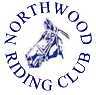 NORTHWOOD RIDING CLUBBHS AFFILIATED RIDING CLUB – FOUNDED 1966MEMBERSHIP APPLICATION FORMPlease indicate below which subscription you are taking out with the Club..  Please return this form to LorrWatson@Outlook.com or post to Lorraine Watson,139, Ash Grove, Harefield UB9 6EZ.Please pay by bank transfer to Sort Code 60-12-02, Account: Northwood Riding Club, A/C no: 40518426, using ref: SUBS or pay by cheque into your bank using the above payee details.Name: (Mr/Mrs/Ms/Miss)Address:Post Code:Tel. No: Mobile:                                                          Landline                                                            Email address:Date of Birth:(if under 17 years)Do you have your own horse/pony:Yes/No/SharedAt what stables:Main interests:Dressage/Show Jumping/Eventing/Training/Workshops/Other (Please state)Would you be interested in competing for the Club in External CompetitionsYes/No (you must be able to arrange your own transport or be willing to share with another member)Please give brief details of level at which you and/or your horse have competed and prize money/points which the horse has wonEquestrian, First Aid or other useful qualifications held:MEMBERS ARE REQUIRED TO HELP AT LEAST ONCE A YEARI agree to abide by the rules of Northwood Riding ClubSignature:………………………………………………………………………………Date:………………………...…………………..…..Proposed: ……………………………………………………….  Seconded: ...………………………..…………………………………..I agree that data relating to me may be held by British Riding Clubs (please tick box):       YES:                      NO :         MEMBERS ARE REQUIRED TO HELP AT LEAST ONCE A YEARI agree to abide by the rules of Northwood Riding ClubSignature:………………………………………………………………………………Date:………………………...…………………..…..Proposed: ……………………………………………………….  Seconded: ...………………………..…………………………………..I agree that data relating to me may be held by British Riding Clubs (please tick box):       YES:                      NO :         MEMBERS ARE REQUIRED TO HELP AT LEAST ONCE A YEARI agree to abide by the rules of Northwood Riding ClubSignature:………………………………………………………………………………Date:………………………...…………………..…..Proposed: ……………………………………………………….  Seconded: ...………………………..…………………………………..I agree that data relating to me may be held by British Riding Clubs (please tick box):       YES:                      NO :         Type of MemberFee£Riding Member (if new, please add the £5 once-off joining fee below)£30.00p.a.Non Riding (Social) member£15.00p.a.Once-off Joining fee £5.00TOTAL ENCLOSED